Текстовый отчет об организации летнего онлайн ө лагеря «Страна детства».1 июня – началась первая смена лагеря – онлайн «Страна детства». Этот день был посвящен Дню Защиты  детей. В этот день были проведены следующие мероприятия: творческий конкурс рисунков «Бақытты балалық шақ», в котором дети проявили творчество и креативность, челлендж «Біз бақытты балалық шақ үшін». Так же была проведена онлайн - встреча с Президентом школы  Бондаревой Кариной и начальником лагеря Дёровой Ириной Александровной. Детей поздравили с праздником, дали положительные наставлнения, поговорили о безопасном лете. На платформе ZOOM было предложено отправиться в виртуальную экскурсию  под названием «В объективе сакральные места» в город Алжир. 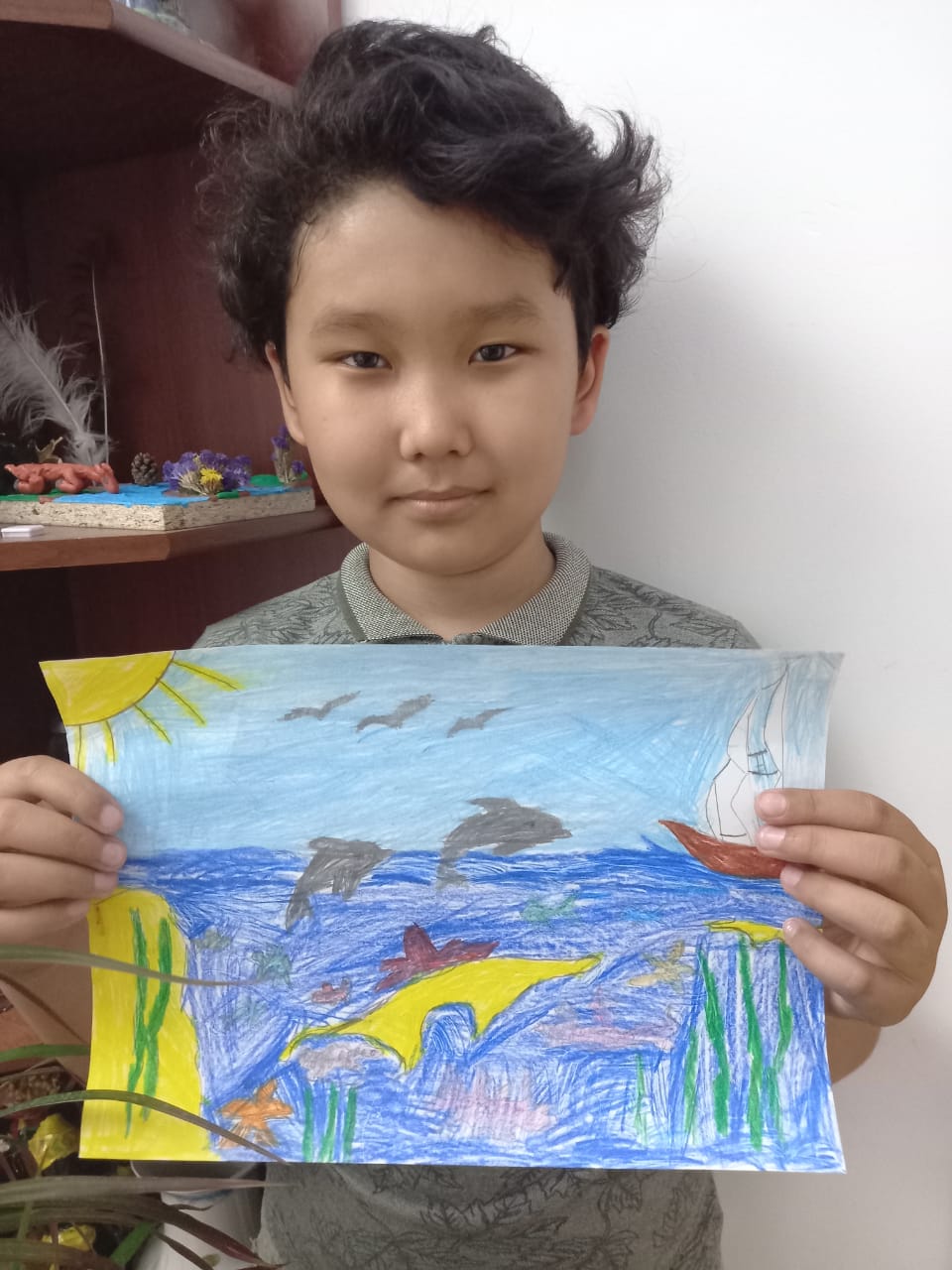 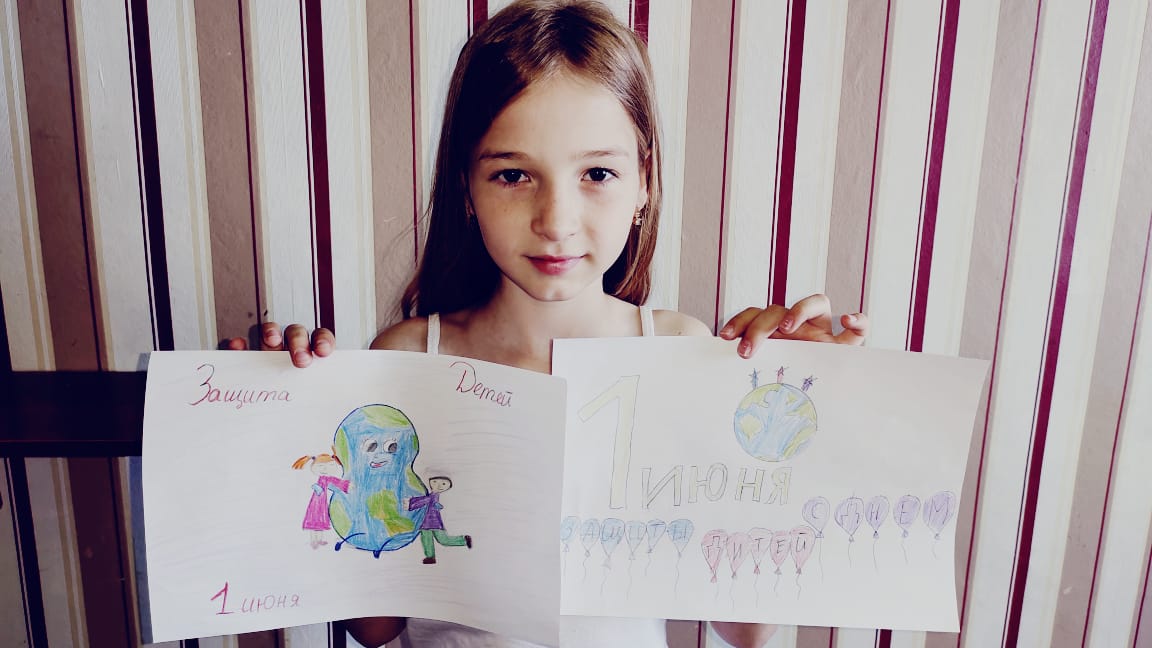 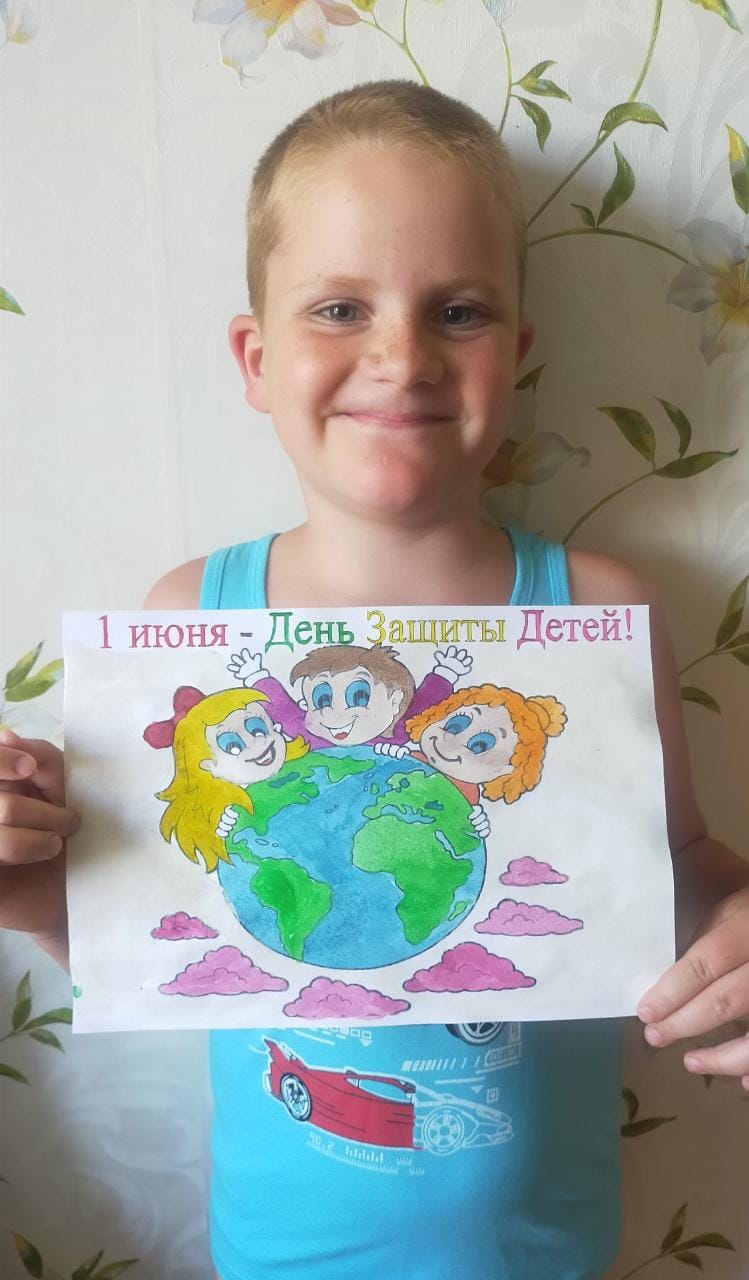 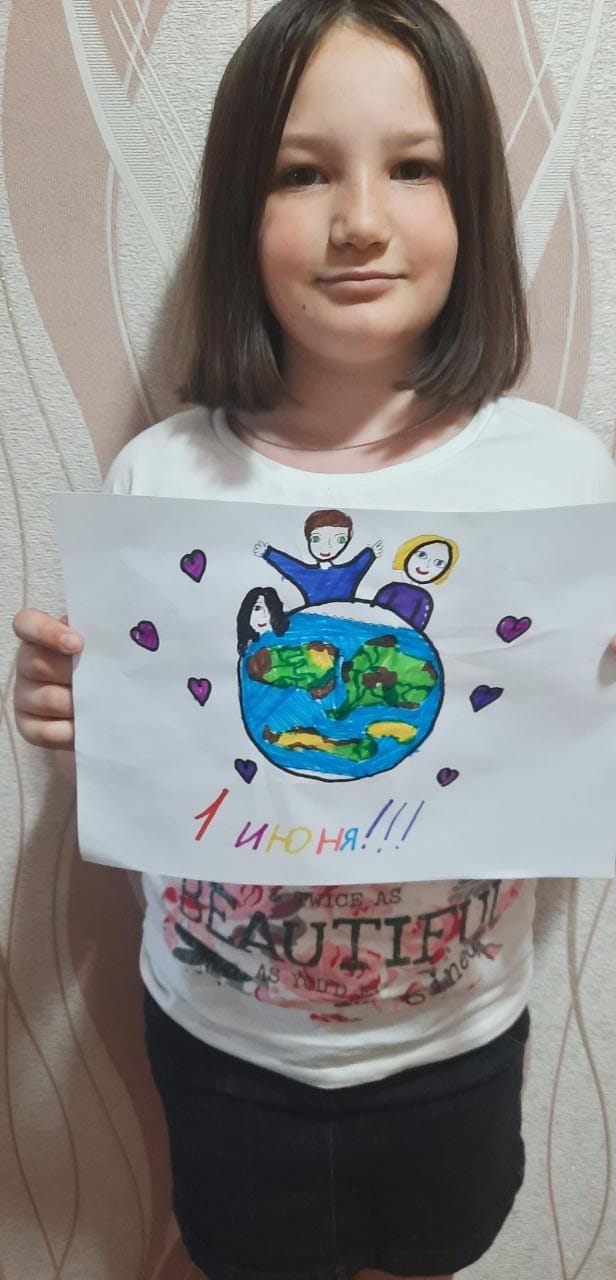 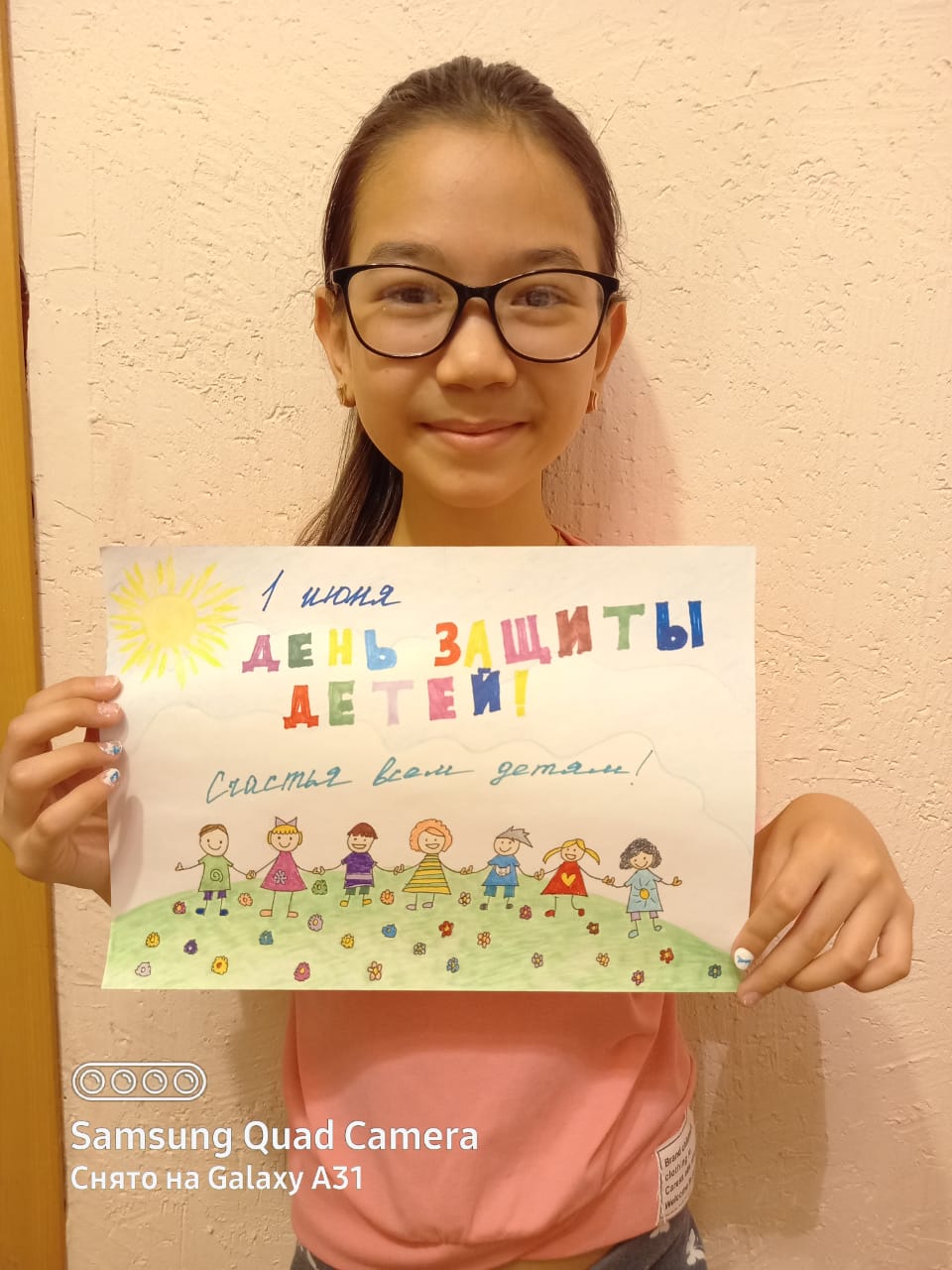 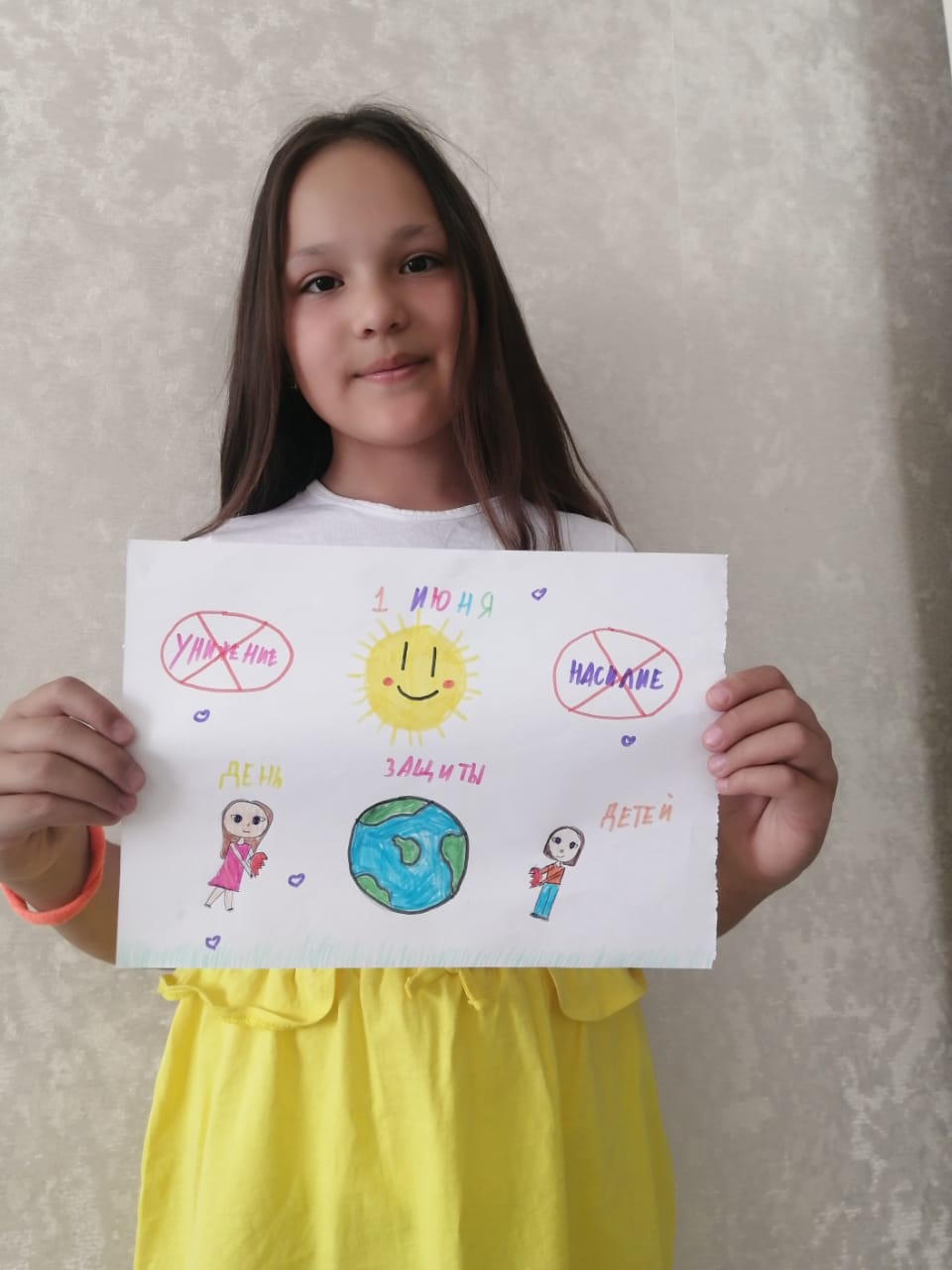 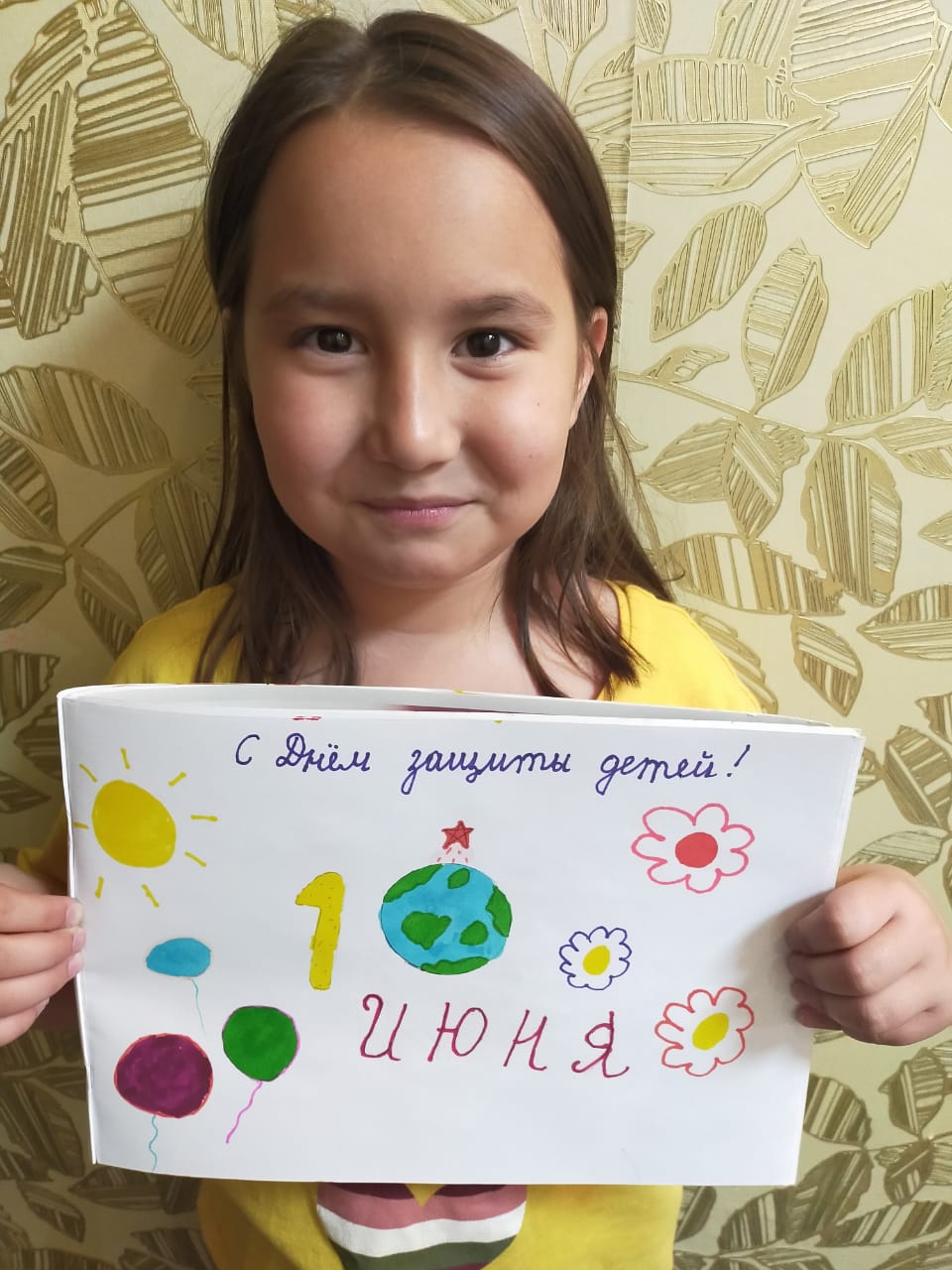 